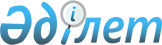 Шиелі ауданы бойынша 2018 жылға мектепке дейінгі тәрбие мен оқытуға мемлекеттік білім беру тапсырысын, ата-ана төлемақысының мөлшерін бекіту туралы
					
			Мерзімі біткен
			
			
		
					Қызылорда облысы Шиелі ауданы әкімдігінің 2018 жылғы 12 қыркүйектегі № 256 қаулысы. Қызылорда облысының Әділет департаментінде 2018 жылғы 19 қыркүйекте № 6431 болып тіркелді. Қолданылу мерзімінің аяқталуына байланысты тоқтатылды
      "Білім туралы" Қазақстан Республикасының 2007 жылғы 27 шілдедегі Заңының 6-бабының 4-тармағының 8-1) тармақшасына сәйкес Шиелі ауданының әкімдігі ҚАУЛЫ ЕТЕДІ:
      1. Шиелі ауданы бойынша 2018 жылға мектепке дейiнгi тәрбие мен оқытуға мемлекеттiк бiлiм беру тапсырысын, ата-ана төлемақысының мөлшері қосымшаға сәйкес бекітілсін.
      2. Осы қаулының орындалуын бақылау жетекшілік ететін Шиелі ауданы әкімінің орынбасарына жүктелсін.
      3. Осы қаулы алғашқы ресми жарияланған күнінен бастап қолданысқа енгізіледі. Шиелі ауданы бойынша 2018 жылға мектепке дейiнгi тәрбие мен оқытуға мемлекеттiк бiлiм беру тапсырысы, ата-ана төлемақысының мөлшері
      Кестенің жалғасы
					© 2012. Қазақстан Республикасы Әділет министрлігінің «Қазақстан Республикасының Заңнама және құқықтық ақпарат институты» ШЖҚ РМК
				
      Аудан әкімі 

Ә. Оразбекұлы
Шиелі ауданы әкімдігінің 2018 жылғы "12" қыркүйектегі № 256 қаулысына қосымша 
№
Мектепке дейiнгi тәрбие және оқыту ұйымдарының әкiмшiлiк-аумақтық орналасуы (аудан)
Мектепке дейiнгi тәрбие және оқыту ұйымдарының тәрбиеленушiлер саны
Мектепке дейiнгi тәрбие және оқыту ұйымдарының тәрбиеленушiлер саны
Мектепке дейiнгi тәрбие және оқыту ұйымдарының тәрбиеленушiлер саны
Мектепке дейiнгi тәрбие және оқыту ұйымдарының тәрбиеленушiлер саны
Мектепке дейiнгi тәрбие және оқыту ұйымдарының тәрбиеленушiлер саны
№
Мектепке дейiнгi тәрбие және оқыту ұйымдарының әкiмшiлiк-аумақтық орналасуы (аудан)
Балабақша
Мектеп жанындағы толық күндiк шағын-орталықтар
Мектеп жанындағы жарты күндiк шағын-орталықтар
Дербес толық күндiк шағын-орталықтар
Дербес жарты күндiк шағын-орталықтар
1
2
3
4
5
6
7
1
Шиелі ауданы
4780
290
0
0
0
Мектепке дейiнгi тәрбиеленушілердің бір айдағы қаржыландырудың мөлшері (теңге)
Мектепке дейiнгi тәрбиеленушілердің бір айдағы қаржыландырудың мөлшері (теңге)
Мектепке дейiнгi тәрбиеленушілердің бір айдағы қаржыландырудың мөлшері (теңге)
Мектепке дейiнгi тәрбиеленушілердің бір айдағы қаржыландырудың мөлшері (теңге)
Мектепке дейiнгi тәрбиеленушілердің бір айдағы қаржыландырудың мөлшері (теңге)
Мектепке дейінгі ұйымдар ата-аналарының бір айдағы төлемақысының мөлшері (теңге)
Мектепке дейінгі ұйымдар ата-аналарының бір айдағы төлемақысының мөлшері (теңге)
Балабақша
Мектеп жанындағы толық күндiк шағын-орталықтар
Мектеп жанындағы жарты күндiк шағын-орталықтар
Дербес толық күндiк шағын-орталықтар
Дербес жарты күндiк шағын-орталықтар
Балабақша
Мектеп жанындағы толық күндiк шағын-орталық тар
8
9
10
11
12
13
14
24240
20374
0
0
0
Он еселенген айлық есептік көрсеткіштен артық емес
Алты еселенген айлық есептік көрсеткіштен артық емес